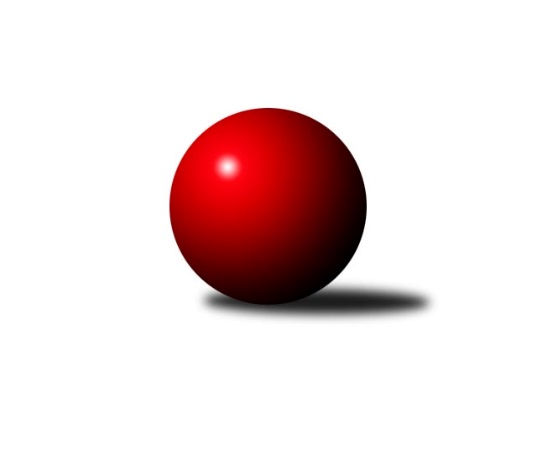 Č.5Ročník 2021/2022	10.10.2021Nejlepšího výkonu v tomto kole: 2577 dosáhlo družstvo: SK Žižkov Praha DMistrovství Prahy 3 2021/2022Výsledky 5. kolaSouhrnný přehled výsledků:TJ ZENTIVA Praha 	- TJ Praga Praha B	3:5	2161:2164	4.5:7.5	5.10.TJ Astra Zahradní Město B	- KK Konstruktiva Praha E	4:4	2416:2416	7.0:5.0	5.10.TJ Sokol Praha-Vršovice C	- KK Velké Popovice B	6:2	2216:1892	9.0:3.0	6.10.SK Meteor Praha E	- KK Dopravní podniky Praha A	2:6	2372:2421	7.0:5.0	7.10.Sokol Kobylisy D	- VSK ČVUT Praha B	7:1	2398:2209	9.0:3.0	7.10.SK Žižkov Praha D	- KK Dopravní podniky Praha B		dohrávka		8.12.KK Dopravní podniky Praha B	- TJ Sokol Praha-Vršovice C	2:6	2239:2479	2.0:10.0	4.10.Tabulka družstev:	1.	KK Dopravní podniky Praha A	3	3	0	0	19.0 : 5.0 	22.0 : 14.0 	 2477	6	2.	TJ Sokol Praha-Vršovice C	4	3	0	1	20.0 : 12.0 	32.0 : 16.0 	 2352	6	3.	Sokol Kobylisy D	4	3	0	1	20.0 : 12.0 	27.0 : 21.0 	 2305	6	4.	KK Konstruktiva Praha E	5	2	2	1	23.0 : 17.0 	34.0 : 26.0 	 2366	6	5.	TJ Praga Praha B	5	3	0	2	22.0 : 18.0 	32.5 : 27.5 	 2259	6	6.	VSK ČVUT Praha B	5	3	0	2	21.5 : 18.5 	34.5 : 25.5 	 2388	6	7.	SK Meteor Praha E	5	3	0	2	21.5 : 18.5 	30.0 : 30.0 	 2246	6	8.	TJ Astra Zahradní Město B	4	1	2	1	17.0 : 15.0 	27.0 : 21.0 	 2362	4	9.	KK Velké Popovice B	4	2	0	2	17.0 : 15.0 	25.5 : 22.5 	 2114	4	10.	SK Rapid Praha	4	1	1	2	15.0 : 17.0 	19.0 : 29.0 	 2382	3	11.	TJ ZENTIVA Praha	4	0	1	3	9.0 : 23.0 	17.0 : 31.0 	 2278	1	12.	SK Žižkov Praha D	3	0	0	3	6.5 : 17.5 	10.0 : 26.0 	 2257	0	13.	KK Dopravní podniky Praha B	4	0	0	4	4.5 : 27.5 	13.5 : 34.5 	 2123	0Podrobné výsledky kola:	 TJ ZENTIVA Praha 	2161	3:5	2164	TJ Praga Praha B	Jan Bártl	 	 198 	 183 		381 	 1:1 	 368 	 	182 	 186		Vít Kluganost	Lenka Krausová	 	 184 	 203 		387 	 2:0 	 321 	 	177 	 144		Pavlína Kašparová	Ladislav Holeček	 	 156 	 156 		312 	 0:2 	 353 	 	173 	 180		Petr Kšír	Jana Valentová	 	 172 	 169 		341 	 0.5:1.5 	 350 	 	181 	 169		Kryštof Maňour	Eliška Fialová	 	 168 	 182 		350 	 0:2 	 384 	 	186 	 198		Martin Kovář	Miloslav Kellner	 	 187 	 203 		390 	 1:1 	 388 	 	202 	 186		Ondřej Maňourrozhodčí: Fialová EliškaNejlepší výkon utkání: 390 - Miloslav Kellner	 TJ Astra Zahradní Město B	2416	4:4	2416	KK Konstruktiva Praha E	Lucie Hlavatá	 	 184 	 190 		374 	 0:2 	 404 	 	200 	 204		Jakub Wrzecionko	Petr Peřina	 	 167 	 219 		386 	 1:1 	 430 	 	216 	 214		Zbyněk Lébl	Radovan Šimůnek	 	 214 	 232 		446 	 2:0 	 376 	 	178 	 198		Stanislava Švindlová *1	Marek Sedlák	 	 217 	 206 		423 	 2:0 	 380 	 	198 	 182		Petr Mašek	Martin Kozdera	 	 186 	 189 		375 	 0:2 	 449 	 	241 	 208		Milan Perman	Vojtěch Kostelecký	 	 200 	 212 		412 	 2:0 	 377 	 	195 	 182		Bohumír Musilrozhodčí: Vojtěch Kosteleckýstřídání: *1 od 51. hodu Jiřina BeranováNejlepší výkon utkání: 449 - Milan Perman	 TJ Sokol Praha-Vršovice C	2216	6:2	1892	KK Velké Popovice B	Miroslav Kettner	 	 184 	 187 		371 	 2:0 	 324 	 	174 	 150		Josef Vodešil	Miroslav Klabík	 	 180 	 188 		368 	 2:0 	 293 	 	149 	 144		Jana Procházková	Tomáš Čurda	 	 163 	 165 		328 	 1:1 	 335 	 	160 	 175		Jana Kvardová	Luboš Kučera	 	 166 	 199 		365 	 2:0 	 271 	 	119 	 152		Ivana Bandasová	Pavel Brož	 	 199 	 171 		370 	 0:2 	 401 	 	218 	 183		Petr Kapal	Lukáš Pelánek	 	 204 	 210 		414 	 2:0 	 268 	 	138 	 130		Tomáš Vinš *1rozhodčí: Pelánek Lukášstřídání: *1 od 51. hodu Gabriela JiráskováNejlepší výkon utkání: 414 - Lukáš Pelánek	 SK Meteor Praha E	2372	2:6	2421	KK Dopravní podniky Praha A	Jiří Svoboda	 	 200 	 184 		384 	 1:1 	 399 	 	195 	 204		Jaroslav Vondrák	Jaroslav Novák	 	 186 	 203 		389 	 1:1 	 404 	 	207 	 197		Jan Novák	Jan Šťastný	 	 195 	 153 		348 	 0:2 	 447 	 	208 	 239		Petra Švarcová	Jiří Novotný	 	 222 	 217 		439 	 2:0 	 371 	 	180 	 191		Jindřich Habada	Zdeněk Míka	 	 197 	 187 		384 	 1:1 	 395 	 	209 	 186		Jiří Brada	Jan Petráček	 	 205 	 223 		428 	 2:0 	 405 	 	193 	 212		Jindřich Málekrozhodčí:  Vedoucí družstevNejlepší výkon utkání: 447 - Petra Švarcová	 Sokol Kobylisy D	2398	7:1	2209	VSK ČVUT Praha B	Miroslava Kmentová	 	 184 	 172 		356 	 1:1 	 380 	 	217 	 163		Tomáš Kuneš	Miroslav Bohuslav	 	 197 	 200 		397 	 1:1 	 386 	 	214 	 172		Martin Kočí	Markéta Březinová	 	 236 	 218 		454 	 2:0 	 352 	 	189 	 163		Jiří Škoda	František Stibor	 	 213 	 194 		407 	 2:0 	 360 	 	179 	 181		Richard Stojan	Jana Cermanová	 	 198 	 198 		396 	 1:1 	 393 	 	200 	 193		Richard Glas	Jiří Bílka	 	 189 	 199 		388 	 2:0 	 338 	 	158 	 180		Jiří Tencarrozhodčí: Jan AdamNejlepší výkon utkání: 454 - Markéta Březinová	 KK Dopravní podniky Praha B	2239	2:6	2479	TJ Sokol Praha-Vršovice C	Jaroslav Michálek	 	 204 	 208 		412 	 1:1 	 403 	 	189 	 214		Miroslav Kettner	Karel Hnátek st.	 	 178 	 171 		349 	 0:2 	 414 	 	211 	 203		Miroslav Klabík	Karel Hnátek ml.	 	 193 	 171 		364 	 0:2 	 417 	 	229 	 188		Pavel Brož	Dagmar Svobodová *1	 	 207 	 214 		421 	 1:1 	 418 	 	218 	 200		Josef Novotný	Josef Málek	 	 195 	 193 		388 	 0:2 	 414 	 	209 	 205		Lukáš Pelánek	Jiří Svozílek	 	 135 	 170 		305 	 0:2 	 413 	 	212 	 201		Luboš Kučerarozhodčí: Vedoucí Družstevstřídání: *1 od 51. hodu Bohumil PlášilNejlepší výkon utkání: 421 - Dagmar SvobodováPořadí jednotlivců:	jméno hráče	družstvo	celkem	plné	dorážka	chyby	poměr kuž.	Maximum	1.	Vojtěch Kostelecký 	TJ Astra Zahradní Město B	433.00	295.3	137.7	5.2	3/3	(464)	2.	Jakub Wrzecionko 	KK Konstruktiva Praha E	432.25	294.4	137.9	5.4	4/4	(470)	3.	Jan Novák 	KK Dopravní podniky Praha A	431.67	298.7	133.0	11.0	3/3	(474)	4.	Radovan Šimůnek 	TJ Astra Zahradní Město B	429.17	293.7	135.5	6.5	3/3	(446)	5.	Petra Švarcová 	KK Dopravní podniky Praha A	427.50	298.0	129.5	6.0	2/3	(447)	6.	Martin Kočí 	VSK ČVUT Praha B	426.00	285.3	140.7	6.5	3/4	(485)	7.	Jiří Brada 	KK Dopravní podniky Praha A	418.33	295.7	122.7	10.7	3/3	(463)	8.	Milan Perman 	KK Konstruktiva Praha E	418.25	292.8	125.5	8.8	4/4	(459)	9.	Jindřich Málek 	KK Dopravní podniky Praha A	417.33	292.3	125.0	6.7	3/3	(437)	10.	Miroslav Bohuslav 	Sokol Kobylisy D	415.33	289.8	125.5	5.8	2/2	(433)	11.	Martin Kovář 	TJ Praga Praha B	414.00	278.5	135.5	5.0	2/3	(444)	12.	Richard Glas 	VSK ČVUT Praha B	414.00	290.7	123.3	6.7	3/4	(439)	13.	Bohumír Musil 	KK Konstruktiva Praha E	412.50	284.9	127.6	6.4	4/4	(489)	14.	Jiří Novotný 	SK Meteor Praha E	411.83	293.8	118.0	8.0	2/3	(439)	15.	Lukáš Pelánek 	TJ Sokol Praha-Vršovice C	411.83	293.7	118.2	11.0	3/3	(414)	16.	Lenka Krausová 	TJ ZENTIVA Praha 	411.17	285.0	126.2	8.3	3/3	(424)	17.	Markéta Březinová 	Sokol Kobylisy D	410.17	284.7	125.5	6.0	2/2	(454)	18.	Martin Podhola 	SK Rapid Praha 	408.50	284.0	124.5	8.0	4/4	(433)	19.	Josef Pokorný 	SK Rapid Praha 	408.00	279.8	128.3	7.8	4/4	(439)	20.	Ondřej Maňour 	TJ Praga Praha B	405.75	287.5	118.3	7.3	2/3	(448)	21.	Zbyněk Lébl 	KK Konstruktiva Praha E	404.83	284.2	120.7	10.7	3/4	(430)	22.	Jiří Škoda 	VSK ČVUT Praha B	403.75	287.5	116.3	9.0	4/4	(443)	23.	Jiří Hofman 	SK Rapid Praha 	402.00	277.3	124.8	9.8	4/4	(444)	24.	Miroslav Klabík 	TJ Sokol Praha-Vršovice C	401.83	287.7	114.2	10.0	3/3	(426)	25.	David Knoll 	VSK ČVUT Praha B	401.17	289.0	112.2	8.7	3/4	(431)	26.	Petr Kapal 	KK Velké Popovice B	399.75	284.0	115.8	10.5	2/3	(415)	27.	Jan Bártl 	TJ ZENTIVA Praha 	398.83	279.8	119.0	9.3	3/3	(408)	28.	Gabriela Jirásková 	KK Velké Popovice B	398.75	287.3	111.5	14.0	2/3	(441)	29.	Antonín Tůma 	SK Rapid Praha 	398.75	290.3	108.5	8.5	4/4	(437)	30.	Miroslav Tomeš 	KK Dopravní podniky Praha A	398.00	283.5	114.5	13.0	2/3	(399)	31.	Jaroslav Vondrák 	KK Dopravní podniky Praha A	397.67	273.7	124.0	7.3	3/3	(403)	32.	Jiří Štoček 	SK Žižkov Praha D	397.50	284.0	113.5	9.8	2/2	(403)	33.	Tomáš Kuneš 	VSK ČVUT Praha B	396.33	271.3	125.0	8.7	3/4	(415)	34.	Pavel Brož 	TJ Sokol Praha-Vršovice C	396.17	281.8	114.3	11.7	3/3	(417)	35.	Miroslav Kettner 	TJ Sokol Praha-Vršovice C	393.83	282.8	111.0	12.0	3/3	(410)	36.	Jaroslav Michálek 	KK Dopravní podniky Praha B	393.50	281.2	112.3	13.8	2/2	(412)	37.	Jindřich Habada 	KK Dopravní podniky Praha A	392.50	283.5	109.0	9.0	2/3	(414)	38.	Jan Petráček 	SK Meteor Praha E	392.00	276.2	115.8	7.3	3/3	(428)	39.	Josef Novotný 	TJ Sokol Praha-Vršovice C	391.50	291.5	100.0	14.0	2/3	(418)	40.	Zdeněk Míka 	SK Meteor Praha E	391.11	282.2	108.9	10.2	3/3	(449)	41.	Lucie Hlavatá 	TJ Astra Zahradní Město B	391.00	280.3	110.7	10.0	3/3	(435)	42.	Jana Cermanová 	Sokol Kobylisy D	390.33	278.5	111.8	8.8	2/2	(396)	43.	Petr Kšír 	TJ Praga Praha B	389.50	286.0	103.5	11.2	3/3	(423)	44.	Petr Valta 	SK Rapid Praha 	389.00	277.8	111.3	10.8	4/4	(408)	45.	Jaroslav Novák 	SK Meteor Praha E	385.75	270.5	115.3	10.0	2/3	(406)	46.	Petr Mašek 	KK Konstruktiva Praha E	383.50	273.5	110.0	13.3	4/4	(407)	47.	Josef Málek 	KK Dopravní podniky Praha B	380.50	267.5	113.0	11.2	2/2	(395)	48.	Tomáš Kudweis 	TJ Astra Zahradní Město B	380.00	272.7	107.3	10.0	3/3	(404)	49.	Petr Peřina 	TJ Astra Zahradní Město B	379.67	279.3	100.3	14.7	3/3	(394)	50.	Luboš Kučera 	TJ Sokol Praha-Vršovice C	379.33	271.7	107.7	9.3	3/3	(413)	51.	Kryštof Maňour 	TJ Praga Praha B	378.50	270.3	108.3	11.3	2/3	(426)	52.	Miloslav Kellner 	TJ ZENTIVA Praha 	377.50	278.0	99.5	13.5	2/3	(390)	53.	Richard Stojan 	VSK ČVUT Praha B	377.25	268.9	108.4	12.9	4/4	(423)	54.	Vít Kluganost 	TJ Praga Praha B	377.00	271.3	105.8	12.5	2/3	(406)	55.	Eliška Fialová 	TJ ZENTIVA Praha 	377.00	273.7	103.3	14.7	3/3	(399)	56.	Lenka Špačková 	SK Žižkov Praha D	375.50	272.5	103.0	12.0	2/2	(397)	57.	Jiří Svoboda 	SK Meteor Praha E	372.67	266.2	106.4	8.3	3/3	(401)	58.	Pavlína Kašparová 	TJ Praga Praha B	370.00	266.3	103.7	11.3	3/3	(412)	59.	František Stibor 	Sokol Kobylisy D	368.50	262.0	106.5	9.8	2/2	(407)	60.	Josef Vodešil 	KK Velké Popovice B	365.50	267.3	98.3	15.3	2/3	(414)	61.	Lukáš Jirsa 	TJ Praga Praha B	363.50	251.5	112.0	12.0	2/3	(382)	62.	Jakub Jetmar 	TJ Astra Zahradní Město B	361.50	272.5	89.0	16.5	2/3	(394)	63.	Věra Štefanová 	TJ ZENTIVA Praha 	361.00	253.7	107.3	16.7	3/3	(385)	64.	Václav Žďárek 	SK Žižkov Praha D	359.75	263.0	96.8	14.5	2/2	(375)	65.	Karel Hnátek  st.	KK Dopravní podniky Praha B	359.67	259.8	99.8	13.5	2/2	(385)	66.	Miroslava Kmentová 	Sokol Kobylisy D	358.00	257.0	101.0	14.3	2/2	(370)	67.	Jana Valentová 	TJ ZENTIVA Praha 	355.25	259.0	96.3	14.8	2/3	(362)	68.	Karel Mašek 	SK Meteor Praha E	352.83	260.5	92.3	16.2	3/3	(362)	69.	Petra Klímová Rézová 	Sokol Kobylisy D	348.50	258.0	90.5	13.5	2/2	(353)	70.	Ludmila Kaprová 	KK Velké Popovice B	347.50	268.5	79.0	18.5	2/3	(365)	71.	Ladislav Holeček 	TJ ZENTIVA Praha 	347.50	275.0	72.5	20.5	2/3	(383)	72.	Jana Kvardová 	KK Velké Popovice B	342.67	259.0	83.7	20.0	3/3	(347)	73.	Karel Hnátek  ml.	KK Dopravní podniky Praha B	339.50	248.0	91.5	14.0	2/2	(364)	74.	Jana Procházková 	KK Velké Popovice B	339.33	257.0	82.3	19.0	3/3	(385)	75.	Tomáš Smékal 	TJ Praga Praha B	329.50	252.5	77.0	22.5	2/3	(395)	76.	Bohumil Strnad 	SK Žižkov Praha D	318.50	225.0	93.5	18.0	2/2	(337)	77.	Martin Kozdera 	TJ Astra Zahradní Město B	318.25	229.0	89.3	14.5	2/3	(375)	78.	Jiří Svozílek 	KK Dopravní podniky Praha B	314.83	241.2	73.7	23.0	2/2	(326)	79.	Jan Šťastný 	SK Meteor Praha E	314.50	237.5	77.0	25.0	2/3	(348)	80.	Ivana Bandasová 	KK Velké Popovice B	311.00	228.7	82.3	21.7	3/3	(347)		Stanislav Durchánek 	VSK ČVUT Praha B	442.00	295.0	147.0	3.0	1/4	(442)		Pavel Rákos 	SK Žižkov Praha D	431.50	295.0	136.5	11.5	1/2	(439)		Adam Vaněček 	SK Žižkov Praha D	427.00	301.0	126.0	11.0	1/2	(427)		Jaroslav Pýcha 	SK Žižkov Praha D	426.00	302.0	124.0	13.0	1/2	(426)		Marek Sedlák 	TJ Astra Zahradní Město B	405.50	291.0	114.5	9.0	1/3	(423)		Luboš Kocmich 	VSK ČVUT Praha B	401.00	294.0	107.0	7.0	1/4	(401)		Vojtěch Roubal 	SK Rapid Praha 	398.00	286.0	112.0	11.0	1/4	(398)		Martin Tožička 	SK Žižkov Praha D	397.00	273.0	124.0	16.0	1/2	(397)		Jiří Bílka 	Sokol Kobylisy D	395.00	284.5	110.5	10.5	1/2	(402)		Tomáš Vinš 	KK Velké Popovice B	395.00	289.0	106.0	15.0	1/3	(395)		Martin Jelínek 	TJ Praga Praha B	386.00	277.0	109.0	10.0	1/3	(386)		Petr Švenda 	SK Rapid Praha 	383.00	268.0	115.0	9.0	1/4	(383)		Tomáš Rejpal 	VSK ČVUT Praha B	380.00	274.0	106.0	7.0	1/4	(380)		Jan Kratochvíl 	KK Velké Popovice B	379.00	271.0	108.0	14.0	1/3	(379)		Jiří Třešňák 	SK Meteor Praha E	377.00	267.0	110.0	14.0	1/3	(377)		Stanislava Švindlová 	KK Konstruktiva Praha E	375.50	262.0	113.5	11.0	2/4	(388)		František Brodil 	SK Žižkov Praha D	370.00	258.0	112.0	13.0	1/2	(370)		Dagmar Svobodová 	KK Dopravní podniky Praha B	363.50	260.0	103.5	20.0	1/2	(377)		František Pudil 	SK Rapid Praha 	363.00	276.0	87.0	17.0	1/4	(363)		Jiří Tencar 	VSK ČVUT Praha B	357.00	245.8	111.3	14.3	2/4	(418)		Michal Truksa 	SK Žižkov Praha D	353.00	246.0	107.0	11.0	1/2	(353)		Karel Radil 	TJ Sokol Praha-Vršovice C	350.00	283.0	67.0	24.0	1/3	(350)		Bohumil Plášil 	KK Dopravní podniky Praha B	348.00	232.0	116.0	12.0	1/2	(348)		Jiřina Beranová 	KK Konstruktiva Praha E	347.50	250.0	97.5	15.0	2/4	(370)		Tomáš Čurda 	TJ Sokol Praha-Vršovice C	340.00	243.0	97.0	14.5	1/3	(352)		Pavel Jakl 	TJ Praga Praha B	332.00	255.0	77.0	15.0	1/3	(332)		Vojtěch Brodský 	TJ Praga Praha B	321.00	245.0	76.0	18.0	1/3	(321)Sportovně technické informace:Starty náhradníků:registrační číslo	jméno a příjmení 	datum startu 	družstvo	číslo startu
Hráči dopsaní na soupisku:registrační číslo	jméno a příjmení 	datum startu 	družstvo	Program dalšího kola:6. kolo11.10.2021	po	17:30	KK Dopravní podniky Praha B - TJ ZENTIVA Praha 	11.10.2021	po	17:30	KK Dopravní podniky Praha A - KK Konstruktiva Praha E	13.10.2021	st	17:30	KK Velké Popovice B - SK Žižkov Praha D	14.10.2021	čt	17:00	SK Meteor Praha E - TJ Sokol Praha-Vršovice C	14.10.2021	čt	17:30	VSK ČVUT Praha B - SK Rapid Praha 	14.10.2021	čt	18:00	TJ Praga Praha B - Sokol Kobylisy D				-- volný los -- - TJ Astra Zahradní Město B	Nejlepší šestka kola - absolutněNejlepší šestka kola - absolutněNejlepší šestka kola - absolutněNejlepší šestka kola - absolutněNejlepší šestka kola - dle průměru kuželenNejlepší šestka kola - dle průměru kuželenNejlepší šestka kola - dle průměru kuželenNejlepší šestka kola - dle průměru kuželenNejlepší šestka kola - dle průměru kuželenPočetJménoNázev týmuVýkonPočetJménoNázev týmuPrůměr (%)Výkon1xAdam VaněčekŽižkov D4751xMarkéta BřezinováKobylisy D124.454541xJaroslav PýchaŽižkov D4731xAdam VaněčekŽižkov D116.274751xMartin TožičkaŽižkov D4571xJaroslav PýchaŽižkov D115.784731xMarkéta BřezinováKobylisy D4542xMilan PermanKonstruktiva E113.984492xMilan PermanKonstruktiva E4491xLukáš PelánekVršovice C113.354141xPetra ŠvarcováDP Praha A4473xRadovan ŠimůnekAstra ZM B113.22446